Председатель жюри				Васильева Елена Олеговна, директор гостиницы 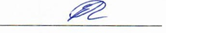 «Cronwelllnn Стремянная»Результаты выполнения конкурсных заданийРезультаты выполнения конкурсных заданийРезультаты выполнения конкурсных заданийРезультаты выполнения конкурсных заданийРезультаты выполнения конкурсных заданийРезультаты выполнения конкурсных заданийРегионального этапа Всероссийской олимпиады профессионального мастерства, обучающихся по профессиям и специальностям Регионального этапа Всероссийской олимпиады профессионального мастерства, обучающихся по профессиям и специальностям Регионального этапа Всероссийской олимпиады профессионального мастерства, обучающихся по профессиям и специальностям Регионального этапа Всероссийской олимпиады профессионального мастерства, обучающихся по профессиям и специальностям Регионального этапа Всероссийской олимпиады профессионального мастерства, обучающихся по профессиям и специальностям Регионального этапа Всероссийской олимпиады профессионального мастерства, обучающихся по профессиям и специальностям среднего профессионального образованиясреднего профессионального образованиясреднего профессионального образованиясреднего профессионального образованиясреднего профессионального образованиясреднего профессионального образования по укрупненной группе специальностей 43.00.00. Сервис и туризм по укрупненной группе специальностей 43.00.00. Сервис и туризм по укрупненной группе специальностей 43.00.00. Сервис и туризм по укрупненной группе специальностей 43.00.00. Сервис и туризм по укрупненной группе специальностей 43.00.00. Сервис и туризм по укрупненной группе специальностей 43.00.00. Сервис и туризмДата выполнения «16» октября 2019 г.Дата выполнения «16» октября 2019 г.Дата выполнения «16» октября 2019 г.Дата выполнения «16» октября 2019 г.Дата выполнения «16» октября 2019 г.Дата выполнения «16» октября 2019 г.Место выполнения 198095, Санкт-Петербург, ул. Балтийская, д.35, лит.АМесто выполнения 198095, Санкт-Петербург, ул. Балтийская, д.35, лит.АМесто выполнения 198095, Санкт-Петербург, ул. Балтийская, д.35, лит.АМесто выполнения 198095, Санкт-Петербург, ул. Балтийская, д.35, лит.АМесто выполнения 198095, Санкт-Петербург, ул. Балтийская, д.35, лит.АМесто выполнения 198095, Санкт-Петербург, ул. Балтийская, д.35, лит.АМесто выполнения 198095, Санкт-Петербург, ул. Балтийская, д.35, лит.АМесто выполнения 198095, Санкт-Петербург, ул. Балтийская, д.35, лит.АНомер участника, полученный при жеребьевке ФИО УчастникаУчебное заведениеИтоговая сумма балловМесто13Кузанкина Александра ПавловнаСПБ ГБПОУ "Санкт- Петербургский технический колледж управления и коммерции"70,7712Болотова Анна АндреевнаСПб ГБПОУ "Петровский колледж"69,9724Иванов Алексей АлексеевичСПб ГБПОУ "Санкт-Петербургский технический колледж"67,93312Фролова Ксения МихайловнаСПб ГБПОУ "Петровский колледж"67,67414Масалов Николай АлександровичСПб ГБПОУ "Российский колледж традиционной культуры"65,77511Калинина Алёна ИгоревнаКолледж бизнеса и технологий ФГБОУ ВО "Санкт-Петербургский государственный экономический университет"62,4768Филь Елизавета ВладимировнаСПб ГБПОУ "Российский колледж традиционной культуры"54,8377Сидорова Ольга ЭдуардовнаСПб ГБПОУ "Санкт- Петербургский технический колледж управления и коммерции"53,23810Хашина Лидия КонстантиновнаСПб ГБПОУ "Санкт-Петербургский технический колледж"52,2793Крымская Алена АлександровнаИнженерная школа одежды (колледж) ФГБОУ ВО "Санкт-Петербургский государственный университет промышленных технологий и дизайна"47,53105Юнашева Анастасия ИвановнаИнженерная школа одежды (колледж) ФГБОУ ВО "Санкт-Петербургский государственный университет промышленных технологий и дизайна"44,87119Минакова Арина КонстантиновнаУниверситетский политехнический колледж ФГАОУ ВО "Санкт-Петербургский политехнический университет Петра Великого""44,83121Гончарова Ксения АлексеевнаУниверситетский политехнический колледж ФГАОУ ВО "Санкт-Петербургский политехнический университет Петра Великого"43,10136Шульгин Дмитрий АндреевичКолледж бизнеса и технологий ФГБОУ ВО "Санкт-Петербургский государственный экономический университет"37,0714